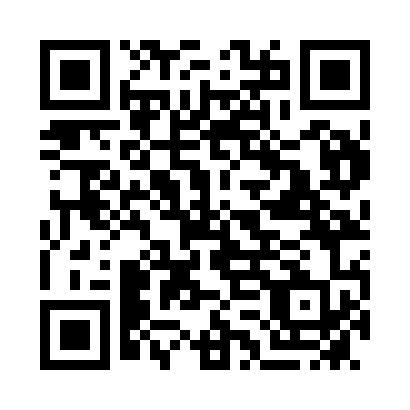 Prayer times for Warana, AustraliaWed 1 May 2024 - Fri 31 May 2024High Latitude Method: NonePrayer Calculation Method: Muslim World LeagueAsar Calculation Method: ShafiPrayer times provided by https://www.salahtimes.comDateDayFajrSunriseDhuhrAsrMaghribIsha1Wed4:536:1211:452:545:176:312Thu4:546:1311:452:535:166:313Fri4:546:1311:442:535:156:304Sat4:556:1411:442:525:156:295Sun4:556:1411:442:525:146:296Mon4:556:1511:442:515:136:287Tue4:566:1511:442:515:136:288Wed4:566:1611:442:505:126:279Thu4:576:1611:442:505:116:2610Fri4:576:1711:442:495:116:2611Sat4:586:1711:442:495:106:2512Sun4:586:1811:442:485:106:2513Mon4:586:1811:442:485:096:2514Tue4:596:1911:442:475:086:2415Wed4:596:2011:442:475:086:2416Thu5:006:2011:442:475:076:2317Fri5:006:2111:442:465:076:2318Sat5:016:2111:442:465:076:2319Sun5:016:2211:442:465:066:2220Mon5:016:2211:442:455:066:2221Tue5:026:2311:442:455:056:2222Wed5:026:2311:442:455:056:2123Thu5:036:2411:442:445:056:2124Fri5:036:2411:442:445:046:2125Sat5:046:2511:442:445:046:2126Sun5:046:2511:452:445:046:2027Mon5:046:2611:452:435:036:2028Tue5:056:2611:452:435:036:2029Wed5:056:2711:452:435:036:2030Thu5:066:2711:452:435:036:2031Fri5:066:2811:452:435:026:20